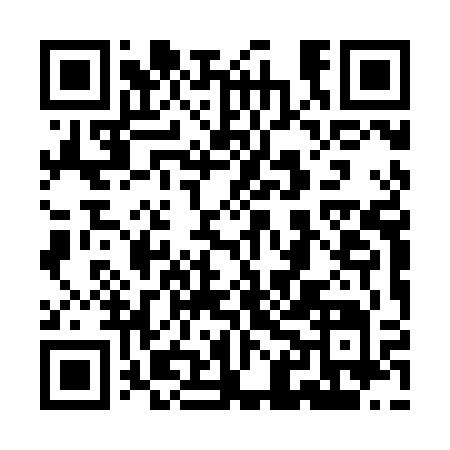 Prayer times for Gruszow Wielki, PolandWed 1 May 2024 - Fri 31 May 2024High Latitude Method: Angle Based RulePrayer Calculation Method: Muslim World LeagueAsar Calculation Method: HanafiPrayer times provided by https://www.salahtimes.comDateDayFajrSunriseDhuhrAsrMaghribIsha1Wed2:505:1112:335:397:5610:072Thu2:475:0912:335:407:5710:093Fri2:445:0812:335:417:5910:124Sat2:405:0612:335:418:0010:155Sun2:375:0412:335:428:0210:186Mon2:345:0212:325:438:0310:217Tue2:315:0112:325:448:0510:248Wed2:274:5912:325:458:0610:279Thu2:244:5812:325:468:0810:3010Fri2:214:5612:325:478:0910:3311Sat2:174:5412:325:488:1110:3612Sun2:174:5312:325:498:1210:3913Mon2:164:5212:325:508:1410:4014Tue2:164:5012:325:508:1510:4115Wed2:154:4912:325:518:1710:4216Thu2:144:4712:325:528:1810:4217Fri2:144:4612:325:538:1910:4318Sat2:134:4512:325:548:2110:4319Sun2:134:4312:325:548:2210:4420Mon2:134:4212:325:558:2310:4521Tue2:124:4112:335:568:2510:4522Wed2:124:4012:335:578:2610:4623Thu2:114:3912:335:588:2710:4624Fri2:114:3812:335:588:2810:4725Sat2:114:3712:335:598:3010:4826Sun2:104:3612:336:008:3110:4827Mon2:104:3512:336:008:3210:4928Tue2:104:3412:336:018:3310:4929Wed2:094:3312:336:028:3410:5030Thu2:094:3212:346:028:3510:5031Fri2:094:3112:346:038:3610:51